УТВЕРЖДЕНАпостановлением администрации Находкинского городского округаот «____» ___________2019 года № _____ДОКУМЕНТАЦИЯ по планировке территории, ограниченной обходной магистралью и ВЛ 110 кВ в городе Находке.ПОЛОЖЕНИЯо характеристиках планируемого развития территории,об очередности планируемого развития территории1 Общие сведения о документации по планировке территории1.1. Документация по планировке территории в составе проекта планировки и проекта межевания территории, ограниченной обходной магистралью и ВЛ 110 кВ в городе Находке, подготовлена на основании постановления администрации Находкинского городского округа от 18.12.2018 г. № 2185 «О подготовке  документации по планировке территории». Документация подготовлена в соответствии со следующими законодательными, нормативными правовыми актами и иными документами, действовавшими в период подготовки Документации:- генеральный план Находкинского городского округа, утвержденный решением Думы Находкинского городского округа от 29.12.2016г. 3 1068-НПА;- правила землепользования и застройки Находкинского городского округа, утвержденные решением Думы Находкинского городского округа от 26.12.2018 г.№324-НПА1.2. В соответствии со статьей 42 Градостроительного кодекса Российской Федерации проект планировки территории состоит из основной части, которая подлежит утверждению, и материалов по ее обоснованию.1.3. Основная часть проекта планировки территории включает в себя:1) текстовую часть и чертеж межевания совмещенный с чертежом планировки территории.1.3. Основная часть проекта планировки территории включает в себя:1) чертеж или чертежи планировки территории, на которых отображаются:а) красные линии; б) границы существующих и планируемых элементов планировочной структуры;в) границы зон планируемого размещения объектов капитального строительства.2) положение о характеристиках планируемого развития территории, в том числе о плотности и параметрах застройки территории, о характеристиках объектов капитального строительства жилого, производственного, общественно-делового и иного назначения и необходимых для функционирования таких объектов и обеспечения жизнедеятельности граждан объектов коммунальной, транспортной, социальной инфраструктур, в том числе объектов, включенных в программы комплексного развития транспортной инфраструктуры, программы комплексного развития социальной инфраструктуры и необходимых для развития территории в границах элемента планировочной структуры. Cведения о плотности и параметрах застройки территории, необходимые для размещения указанных объектов.3) положение об очередности планируемого развития территории, содержащие этапы проектирования, строительства, реконструкции объектов капитального строительства жилого, производственного, общественно-делового и иного назначения и этапы строительства, реконструкции необходимых для функционирования таких объектов и обеспечения жизнедеятельности граждан объектов коммунальной, транспортной, социальной инфраструктур, в том числе объектов, включенных в программы комплексного развития систем коммунальной инфраструктуры, программы комплексного развития  транспортной инфраструктуры, программы комплексного развития социальной инфраструктуры.1.4. Материалы по обоснованию проекта планировки территории содержат:1) карту планировочной структуры территорий городского округа с отображением границ элементов планировочной структуры;2) результаты инженерных изысканий;3) обоснование определения границ зон планируемого размещения объектов капитального строительства;4) схему организации движения транспорта (включая транспорт общего пользования) и пешеходов, отражающую местоположение объектов транспортной инфраструктуры и учитывающую существующие и прогнозные потребности в транспортном обеспечении на территории, а также схему организации улично-дорожной сети;5) схему границ зон с особыми условиями использования территории;6) обоснование соответствия планируемых параметров, местоположения и назначения объектов регионального значения, объектов местного значения нормативам градостроительного проектирования и требованиям градостроительных регламентов;7) схему, отображающую местоположение существующих объектов капитального строительства;8) варианты планировочных и (или) объемно-пространственных решений застройки территории в соответствии с проектом планировки территории (в отношении элементов планировочной структуры, расположенных в жилых или общественно-деловых зонах);9) перечень мероприятий по защите территории от чрезвычайных ситуаций природного и техногенного характера, в том числе по обеспечению пожарной безопасности и по гражданской обороне;10) перечень мероприятий по охране окружающей среды;11) обоснование очередности планируемого развития территории;12) схему вертикальной планировки территории, инженерной подготовки и инженерной защиты территории;1.5. Проект межевания территории состоит из основной части, которая подлежит утверждению, и материалов по обоснованию этого проекта.1.6. Основная часть проекта межевания территории включает в себя текстовую часть и чертежи межевания территории.1.7. Текстовая часть проекта межевания территории включает в себя:1) перечень и сведения о площади образуемых земельных участков;2) перечень и сведения о площади образуемых земельных участков, которые будут отнесены к территориям общего пользования или имуществу общего пользования;3) вид разрешенного использования образуемых земельных участков.1.8. На чертежах межевания территории отображаются:1) границы планируемых и существующих элементов планировочной структуры;2) красные линии;3) линии отступа от красных линий в целях определения мест допустимого размещения зданий, строений, сооружений;4) границы образуемых и (или) изменяемых земельных участков;5) границы зон действия публичных сервитутов.1.9. Материалы по обоснованию проекта межевания территории включают в себя чертежи, на которых отображаются:1) границы существующих земельных участков;2) границы зон с особыми условиями использования территорий;3) местоположение существующих объектов капитального строительства;4) границы особо охраняемых природных территорий;5) границы территорий объектов культурного наследия.2. Общие положения планировки территорииПодготовка проекта планировки территории осуществляется для выделения элементов планировочной структуры; установления границ территорий общего пользования; границ зон планируемого размещения объектов капитального строительства; определения характеристик и очередности планируемого развития территории.Подготовка проекта межевания территории осуществляется для определения местоположения границ, образуемых и изменяемых земельных участков; установления, изменения, отмены красных линий для застроенных территорий, а также в связи с образованием и (или) изменением земельного участка, расположенного в границах территории.Подготовка графической части проекта планировки территории осуществляется в соответствии с системой координат, используемой для ведения Единого государственного реестра недвижимости. 3. Характеристики ОКС.В границы территории проекта планировки входят существующие объекты капитального строительства федерального значения и регионального значения. Перечень объектов капитального строительства федерального значения и регионального приведен в таблицах 2, 3.Перечень объектов капитального строительства местного значения на территории приведен в таблице 4.4. Положения о характеристиках планируемого развития территорииТерритория в границах проекта планировки и межевания застроена. Проектом предусмотрено изменение границ красных линий, развитие инженерной инфраструктуры для обслуживания территории. Показатели объектов капитального строительства, планируемых к размещению и реконструкции на территории       приведены в таблице 5.5. Положения о характеристиках планируемого развития систем социального обслуживания, необходимых для развития территорииВ границах территории отсутствуют объекты социального назначения. Размещение новых объектов социального, культурного и бытового назначения на данной территории не планируется. 6. Положения о развитии систем транспортного обслуживания, необходимых для развития территорииЛинейные объекты транспортной инфраструктуры - на территории располагаются: с юго-восточной, с юго-западной стороны территория примыкает обходная магистраль. Проектом предусмотрена организация проездов по территории, обеспечивающие устойчивую транспортную связь как внутри территории, так и выезд на внешние по отношению к территории объекты общегородского значения. Ширина в красных линиях от 55 до 75 м. Минимальный радиус закругления края проезжей части - 12,0 м. Согласно СП 42.13330.2016 Таблица Приложение Ж.1 Нормы расчета стоянок автомобилей.  Производственные здания 1 машина – место на  6-8 чел. Общая площадь требуемое кол-во = 60 чел. Кофициент  автомобилизации по городу Находке Согласно СНиП 2.07.01-89* приложение 9 = 1,58  1,58*60=95м/м7. Характеристики развития системы инженерно-технического обеспечения7.1.  Системы водоснабжения и канализации на территории предусмотрены с подключением к существующим городским сетям.7.2. Для системы энергоснабжения предусматривается возможность присоединения к электрическим сетям существующим на данной территории – использовать существующие сети ЛЭП-0,4 кВ от существующей трансформаторной подстанции .7.3.  Инженерная подготовка территории включает в себя мероприятия по вертикальной планировке территории, организация проездов по территории, применение дренажей, обеспечивающих общее понижение уровня грунтовых вод, устройство на планируемых территориях систем ливневой канализации открытого типа – канав и кюветов для сбора поверхностного стока. Сброс дождевых стоков организован в существующую сеть ливневой канализации.8.  Мероприятия по предупреждению чрезвычайных ситуаций8.1. Чертеж вертикальной планировки территории выполнен с учетом максимального сохранения естественного рельефа, почвенного покрова и существующих древесных насаждений.8.2. При проектировании инженерной защиты от оползневых и обвальных процессов предусмотрены мероприятия, направленные на предотвращение и стабилизацию этих процессов: 	изменение рельефа склона в целях повышения его устойчивости; регулирование стока поверхностных вод с помощью вертикальной планировки территории, устройства системы поверхностного водоотвода, предотвращение инфильтрации воды в грунт и эрозионных процессов; закрепление грунтов; удерживающие сооружения;8.3. Отвод поверхностных вод с проездов предусмотрен в дождевую канализацию открытого типа - открытых водоотводящих устройств - канав, кюветов, лотков.8.4. Интенсивность сейсмических воздействий в баллах (сейсмичность) для района строительства следует принимать на основе комплекта карт общего сейсмического районирования территории Российской Федерации (ОСР-97), утвержденных Российской академией наук. Сейсмичность территории ППМ до 6,5-7 баллов, что допустимо для размещения зданий разной этажности.8.5. Для защиты жизни и здоровья населения в ЧС следует применять следующие основные мероприятия гражданской обороны, являющиеся составной частью мероприятий РСЧС:- укрытие людей в приспособленных под нужды защиты населения помещениях производственных, общественных и жилых зданий, а также в специальных защитных сооружениях. Ближайшее к территории ППМ бомбоубежище расположено в районе улицы Павлова (поликлиника ВЗО);- эвакуацию населения из зон ЧС;- использование средств индивидуальной защиты органов дыхания и кожных покровов;- проведение мероприятий медицинской защиты;- проведение аварийно-спасательных и других неотложных работ в зонах ЧС.8.6. Следует обеспечить антитеррористическую защищенность зданий и сооружений: предусмотреть ограждение территории, систем охранного оповещения, систем видеонаблюдения.9. Положения об очередности планируемого развития территории9.1 Этапы проектирования, строительства, реконструкции ОКС жилого, производственного, общественно-делового и иного назначения. Данным проектом  главной  задачей  перенос красных линий местного значения, шириной 55-60м.Проектирование и строительство  осуществляется в 1 этап.Таблица 1Планируемый баланс территории в границах разработки проекта планировки территорииТаблица 2Характеристики  объектов  капитального  строительства федерального значенияТаблица 3Характеристики  объектов  капитального  строительства регионального значенияТаблица 4Характеристики  объектов  капитального  строительства местного значенияТаблица 5Показатели объектов капитального строительства, планируемых к размещению и реконструкции на территорииЗначения показателей площади определены в соответствии с границами, отображенными на листе 1. Указанные показатели действуют с момента утверждения документации и на перспективу.Значения площадей в таблице округлены. При выполнении работ по межеванию территории допускается незначительное уточнение значений площадей относительно указанных в данной таблице.Таблица 6Сведения о правах на земельные участки в границах подготовки проекта планировки  Таблица 7Таблица 8Потребность в парковочных местах для автомобильного транспортаТаблица 9 Основные технико-экономические показатели (ТЭП)Чертеж планировки и межевания территории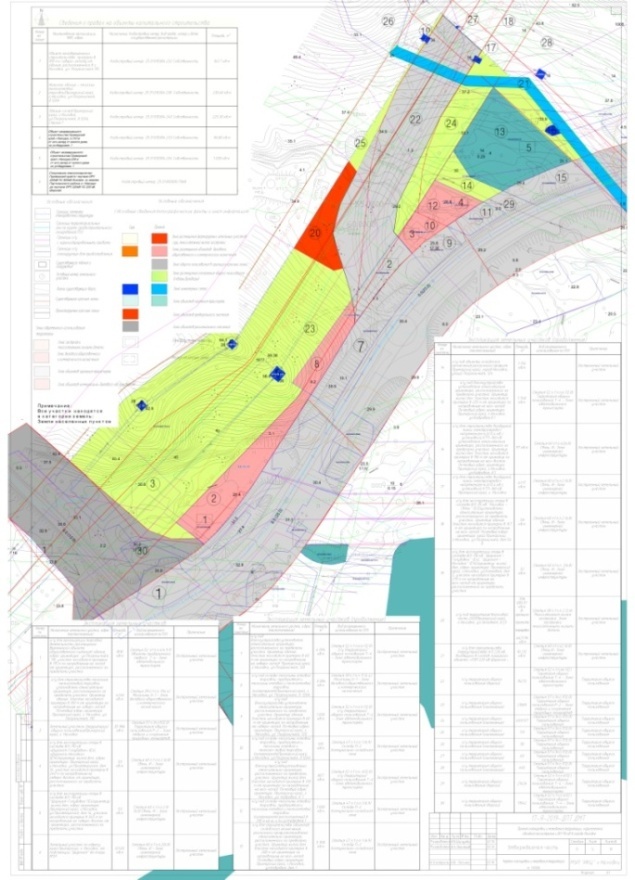 План красных линий и разбивочный чертеж красных линий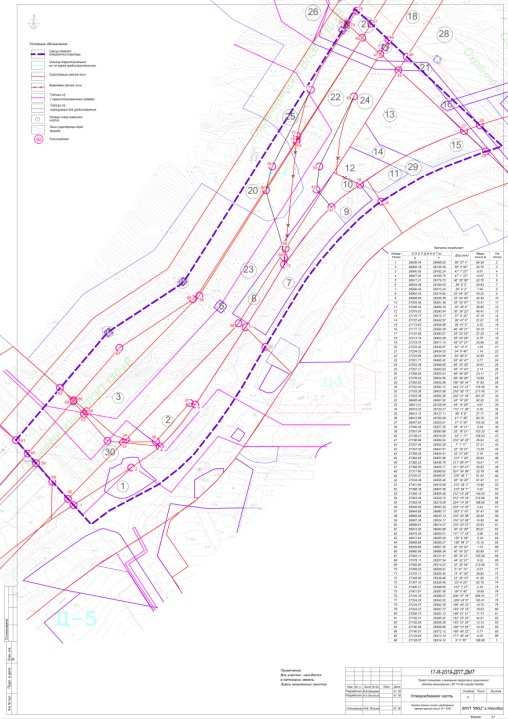 № п/п№№ участков на планеТипы участков территорииТипы участков территорииПлощадь территорииПлощадь территории№ п/п№№ участков на планеТипы участков территорииТипы участков территориига%123345Территория в границах подготовки проекта планировки, всегоТерритория в границах подготовки проекта планировки, всегоТерритория в границах подготовки проекта планировки, всего9,7943100,001.Зона размещения линейного объекта транспортной инфраструктуры, в границах подготовки проекта планировкиЗона размещения линейного объекта транспортной инфраструктуры, в границах подготовки проекта планировкиЗона размещения линейного объекта транспортной инфраструктуры, в границах подготовки проекта планировки--2.Улицы, проходы, проезды всего, в т.ч.Улицы, проходы, проезды всего, в т.ч.Улицы, проходы, проезды всего, в т.ч.5,422655,362.17,9,11,22,29,30- территория транспортной инфраструктуры (улично-дорожная сеть)- территория транспортной инфраструктуры (улично-дорожная сеть)5,422655,363.Рекреации, отдыха и иных видов использования земельных участков, не связанных с размещением объектов капитального строительства всего, в т.ч.Рекреации, отдыха и иных видов использования земельных участков, не связанных с размещением объектов капитального строительства всего, в т.ч.Рекреации, отдыха и иных видов использования земельных участков, не связанных с размещением объектов капитального строительства всего, в т.ч.2,682227,283.1     3,23,24,25,26,27,28- озеленение- озеленение2,682227,284.Участки территорий - зон размещения объектов капитального строительстваУчастки территорий - зон размещения объектов капитального строительстваУчастки территорий - зон размещения объектов капитального строительства1,841618,804.1Общественно-делового назначенияОбщественно-делового назначенияОбщественно-делового назначения1,379514,084.2Жилого назначенияЖилого назначенияЖилого назначения0,46214,712020- территория  многоквартирные  жилые дома0,46214,714.3Коммунального назначенияКоммунального назначенияКоммунального назначения0,310034,654.34,5,6,16,17,18,19,21- инженерные сети- инженерные сети0,310034,65№ п/п по чертежуНаименование ОКСЕд.изм.Количество 20з/у федерального значения под территорию войсковой части 2020 Приморский край, г.Находка, ул.Западная, д.23м2596 000.31 в том числе  в границах проекта планировки 4658.79 № п/п по чертежуНаименование ОКСЕд.изм.Количество12344з/у  регионального значения для эксплуатации опоры в составе ВЛ-110 кВ "Широкая - Голубовка" (Е4)ориентир: жилой дом, адрес ориентира: Приморский край, г.Находка, ул.Пролетарская, дом 14, участок находится примерно в 345 м по направлению на северо-восток от ориентира, расположенного за пределами участкам253 5з/у  регионального значения для эксплуатации опоры в составе ВЛ-110 кВ "Широкая - Голубовка" (Е4)ориентир: жилой дом, адрес ориентира: Приморский край, г.Находка, ул.Пролетарская, дом 14, участок находится примерно в 345 м по направлению на северо-восток от ориентира, расположенного за пределами участкам253 6Земельный участок  регионального значения по адресу: край Приморский, г. Находка, от подстанции "Широкая" до опоры №39м2121.03 16з/у регионального значения  для строительства воздушной линии электропередач напряжением 6,0/0,4 кВ с установкой КТП-160 кВ установлено относительно ориентира, расположенного за пределами участка. Ориентир жилой дом. Участок находится примерно в 196 м от ориентир по направлению на юго-восток. Почтовый адрес ориентира: Приморский край, г. Находка, ул.Кедровая, д.1м297 17з/у  регионального значения для строительства воздушной линии электропередач напряжением 6,0/0,4 кВ с установкой КТП-160 кВ Приморский край, г. Находкам241.17 18з/у регионального значения для эксплуатации опоры в составе ВЛ-35 кВ ''Находка - Связь'' (Е12)установлено относительно ориентира, расположенного за пределами участка. Ориентир здание. Участок находится примерно в 157 м от ориентира по направлению на юго-запад. Почтовый адрес ориентира: край Приморский, г.Находка, ул.Пограничная, дом 54 бм259 19з/у  регионального значения для эксплуатации опоры в составе ВЛ-110 кВ ''Широкая - Голубовка'' (Е4), ''Широкая - Находка'' (Е14))ориентир: жилой дом, адрес ориентира: Приморский край, г.Находка, ул.Кленовая, дом 5, участок находится примерно в 275 м по направлению на юго-запад от ориентира, расположенного за пределами участкам252 21з/у регионального значения  для строительства (переустройства) КЛ 220 кВ, входящего в состав линейного объекта «ЛЭП 220 кВ Широкая м210212 29,30,22з/у регионального значения территория общего пользования(дороги)м227028,26№ п/п по чертежуНаименование ОКСЕд.изм.Количество12341Объект незавершенного строительства. примерно в 100 м к северо-западу от здания, расположенного в г. Находка, ул. Пограничная 110м2163.7 2Нежилое здание - магазин мелкооптовой торговли, Приморский край, г.Находка, ул.Пограничная, д.120Ам2230.60 3Здание - склад. Приморский край, г.Находка, ул.Пограничная, д.120А, строен.1м2225.30 4Объект незавершенного строительства. Приморский край. г.Находка. в 310 м от юго-запад от жилого дома по ул.Кедровая. 1м296.80 5Объект незавершенного строительства. Приморский край.г.Находка.230 м от юго-запад от жилого дома по ул. Кедровая. 1м21 030 №№ участков на планеНазначение земельного участкаПлощадь участкаОбщая площадь ОКСОбщая площадь ОКСОбщая площадь ОКСМаксимальный процент застроенностиПредельная высота ОКС,мПредельная интенсивность использованияИспользование подземного пространства№№ участков на планеНазначение земельного участкаПлощадь участкавсегоНадземная, (включая площадь встроенно-пристроенных объектов)Общая площадь квартир(в жилых зданиях)Максимальный процент застроенностиПредельная высота ОКС,мПредельная интенсивность использованияИспользование подземного пространства№№ участков на планеНазначение земельного участкагатыс. кв.м.тыс. кв.м.тыс. кв.м.%мтыс.м2/гаИспользование подземного пространства12345691011121,2Под торговые объекты 0,60566056552-100518,10,12,13,14Под строительство складов1,2633126331161-40414,5,6,19Под опоры в составе ВЛ-110 кВ0,0279279,03279,03-10012118Для эксплуатации опоры в составе ВЛ-35 кВ0,0595959-10012121з/у для строительства (переустройства) КЛ 220 кВ, входящего в состав линейного объекта «ЛЭП 220 кВ Широкая -...1,02121021210212-10012116,17Для строительства  воздушной линии электропередач 6,0/0,4 кВ0,138138138-100121№ п/пНаименование ОКСЕд.изм.Количество12341з/у для организации торговой деятельности (размещение временного объекта общественного питания) здание, адрес ориентира:  ул. Пограничная, 110, участок находится примерно в 115 м по направлению на запад от ориентира, расположенного за пределами участкам21810 2з/у для строительства магазина мелкооптовой торговли. установлено относительно ориентира, расположенного за пределами участка. Ориентир здание. Участок находится примерно в 100 м от ориентира по направлению на северо-запад. Почтовый адрес ориентира: Приморский край, г. Находка, ул. Пограничная, 110м24246 3Земельный участок (территории) общего пользования. Приморский край, г. Находкам235 986 4з/у  регионального значения для эксплуатации опоры в составе ВЛ-110 кВ «Широкая - Голубовка» (Е4), «Широкая - Находка» (Е14))ориентир: жилой дом, адрес ориентира: Приморский край, г. Находка, ул.Пролетарская, дом 14, участок находится примерно в 240 м по направлению на северо-восток от ориентира, расположенного за пределами участкам253 5з/у  регионального значения для эксплуатации опоры в составе ВЛ-110 кВ "Широкая - Голубовка" (Е4)ориентир: жилой дом, адрес ориентира: Приморский край, г.Находка, ул.Пролетарская, дом 14, участок находится примерно в 345 м по направлению на северо-восток от ориентира, расположенного за пределами участкам253 6Земельный участок  регионального значения по адресу: край Приморский, г. Находка, от подстанции "Широкая" до опоры №39м2121,03 7з/у под благоустройство. установлено относительно ориентира, расположенного за пределами участка. Ориентир здание. Участок находится примерно в 60 м от ориентира по направлению на северо-запад. Приморский край, г.Находка, ул.Пограничная, 120м24 0948з/у под склады-магазины оптовой торговли, предприятия и магазины оптовой и мелкооптовой торговли (гипермаркет)Приморский край, г. Находка, ул. Пограничная, д. 120Ам23 084 9з/у под благоустройство. установлено относительно ориентира, расположенного за пределами участка. Ориентир здание. Участок находится примерно в 60 м от ориентира по направлению на северо-запад. Почтовый адрес ориентира: Приморский край, г. Находка, ул. Пограничная, 120м21 035 10з/у под склады-магазины оптовой торговли, предприятия и магазины оптовой и мелкооптовой торговли (гипермаркет)Приморский край, г.Находка, ул.Пограничная, д.120Ам2915 11з/у под благоустройство, установлено относительно ориентира, расположенного за пределами участка. Ориентир жилой дом. Участок находится примерно в 310 м от ориентира по направлению на юго-запад. Почтовый адрес ориентира: Приморский край, г. Находка, ул. Кедровая, д. 1м2857 12з/у под склады-магазины оптовой торговли, предприятия и магазины оптовой и мелкооптовой торговли (гипермаркет). расположенный в 310 м на ю - з по ул. Кедровая.1м21 500 13з/у для строительства объектов складского назначения различного профиля установлено относительно ориентира, расположенного за пределами участка. Ориентир жилой дом. Участок находится примерно в 200 м от ориентира по направлению на юго-запад. Почтовый адрес ориентира: Приморский край, г.Находка, ул.Кедровая, дом 1м25 958 14з/у под объекты складского назначения различного профиля. Приморский край, город Находка, улица Пограничная, 124м21 176 15з/у под благоустройство. установлено относительно ориентира, расположенного за пределами участка. Ориентир жилой дом. Участок находится примерно в 225 м от ориентира по направлению на юго-запад. Почтовый адрес ориентира: Приморский край, г. Находка, ул.Кедровая,д.1м21 748 16з/у регионального значения  для строительства воздушной линии электропередач напряжением 6,0/0,4 кВ с установкой КТП-160 кВ установлено относительно ориентира, расположенного за пределами участка. Ориентир жилой дом. Участок находится примерно в 196 м от ориентир по направлению на юго-восток. Почтовый адрес ориентира: Приморский край, г. Находка, ул.Кедровая, д.1м297 17з/у  регионального значения для строительства воздушной линии электропередач напряжением 6,0/0,4 кВ с установкой КТП-160 кВ Приморский край, г. Находкам241,17 18з/у регионального значения для эксплуатации опоры в составе ВЛ-35 кВ ''Находка - Связь'' (Е12)установлено относительно ориентира, расположенного за пределами участка. Ориентир здание. Участок находится примерно в 157 м от ориентира по направлению на юго-запад. Почтовый адрес ориентира: край Приморский, г.Находка, ул.Пограничная, дом 54 бм259 19з/у  регионального значения для эксплуатации опоры в составе ВЛ-110 кВ ''Широкая - Голубовка'' (Е4), ''Широкая - Находка'' (Е14))ориентир: жилой дом, адрес ориентира: Приморский край, г.Находка, ул.Кленовая, дом 5, участок находится примерно в 275 м по направлению на юго-запад от ориентира, расположенного за пределами участкам252 20з/у федерального значения под территорию войсковой части 2020 Приморский край, г.Находка, ул.Западная, д.23м2596 000, 31 в том числе в гр. проекта планировки 4621,9621з/у регионального значения  для строительства (переустройства) КЛ 220 кВ, входящего в состав линейного объекта «ЛЭП 220 кВ Широкая м210 212 30з/у федерального значения территория общего пользования (дороги)м211542 НаименованиеВсегоНаименованиеВсего12Территория (га), в том числе:- производственная территория  (га) в том числе:1,3795Расчетное количество парковочных мест685 м/мТип объектаНормативная потребность в парковочных местахЧисло парковочных мест по проектуПроизводственная территория  1,3795Склады 1 мест на 6-8 чел Всего95м/м№ п/пПоказателиЕд. изм.Расчетный срокВ %В %кв.м /чел1.Территория1.1площадь проектируемой Территории - всегога97943,321001003,95021.1в том числе территории:1.1жилой застройкига----1.1индивидуальные жилые дома с земельными участками-«-----1.1малоэтажные многоквартирные жилые дома----1.1многоэтажные многоквартирные жилые дома-«-----1.1рекреации-«-2,682227,3827,38-1.1из них:1.1территория садов, скверов, парков, бульваров, зеленых насаждений и элементов благоустройства, озеленения общего пользования и иных видов использования земельных участков, не связанных с размещением объектов капитального строительства-«-2,682227,3827,381.1из общей площади проектируемого р-на имущество общего пользования в границах красных линий – всего, из них-«-5,422655,3655,368,241.2улицы, дороги, проезды, площади-«-5,422655,361.2интенсивность использования жилой территории%9,8---1.3плотность жилой застройкитыс. кв. м/га0, 034---1.4Коэффициент застройки%0,21.5Коэффициент плотности застройки%0,61.6из общей территории:га1.7Неразграниченная государственная собственность-«-----1.7земли федеральной собственности-«-----1.7земли субъектов Российской Федерации-«-----1.7земли муниципальной собственности-«-----1.7земли частной собственности-«-----1.7Население2.численность отдыхающихчел.--2.1плотность отдыхающих на территориичел./га----2.3Жилищный фонд3.Возможная площадь жилых строений,в том числе:м2 общей площади квартир1,3795-   138   1383.1Объекты социального и культурно-бытового обслуживания населения-«-----4.Транспортная инфраструктура5.протяженность улично-дорожной сети - всегокм5,4226---5.1улицы районного значения -«--5.2улицы и проезды местного значения-«-5,4226---5.3Инженерная инфраструктура0,31006.протяженность инженерных сетей – всего, в том числе:км-6.1водопровод-«--6.2канализация-«--6.3электросети-«--6.4канализация ливневая-«--Управление землепользования и застройки администрации НГОУправление землепользования и застройки администрации НГОУправление землепользования и застройки администрации НГОЗаместитель начальника УЗиЗЕ.А. Карсалова Главный специалистТ.В. Фомкина 